 GISBORNE PRESBYTERIAN PARISHWELCOME TO MATAWHERO CHURCH21 August 2022				Pentecost 11		Sunday Worship Service 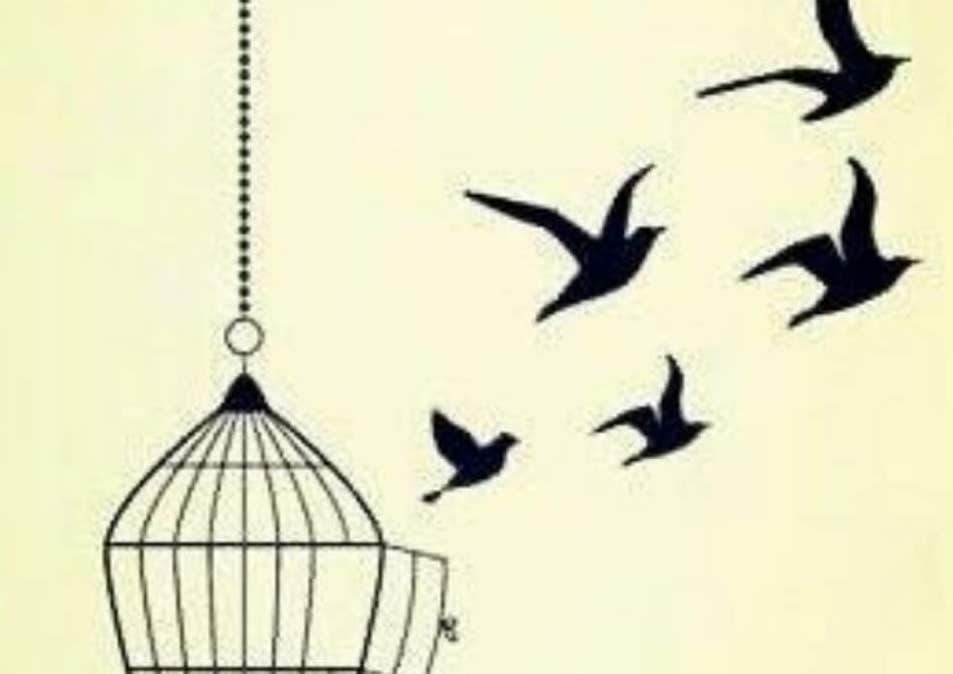  Minister:   Rev Jin Sook KimReader: Barbara Larson Director of Music:  Catherine MacdonaldGreetings with news and notices Call to Worship In a world of pain and trouble, we need a place to heal. Here and now, we have come into the presence of God our healer. God is our rock and our refuge. We seek deliverance from the evils of sickness, illness, and disease. God is our rock and our refuge. Let the old and the aging, the young and the innocent, the confused and the lost, turn to the Lord in hope. God is our rock and our refuge.We sing  - Holy, holy, holy, CH3 352, vv1-4 Prayers We sing – All My Hope on God is Founded, Music © Novello & Co. Ltd, CH3 405, 1-2 & 4-5Reading Gospel Reading – Luke 13:10-17Reflection on ‘being set free’ with sharingPrayers of IntercessionOffering Ever-giving God,Source of all goodness and charity,Your ear is always open to our needs.All that we give, we dedicate to your glory.All that we keep, we commit to your care,For we are only stewards of your bounty.Bless what we give and what we keep,for all is your creation. Amen.We sing – Guide me, O thou great Jehovah, CH3 89, vv1-3Sending The GraceKia tau ki a tātou katoa
Te atawhai o tō tātou Ariki, a Ihu Karaiti Me te aroha o te Atua
Me te whiwhingatahitanga, Ki te wairua tapu
Ake, ake, ake
Amine The Grace of our Lord Jesus Christ, the love of God and the fellowship of the Holy Spirit be with us all, now and forever.Sing: AMENx3 CH4#819